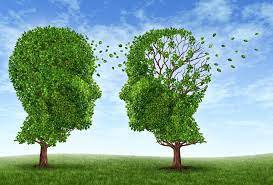 Face to Face Counselling Service – Digital Referral Form (Dec 2023)Please note: You are likely to be offered an appointment sooner if you are flexible in terms of your availability, willingness to see a trainee counsellor,  preference for mode of accessing counselling (phone/online/in person) and therapist gender.  Requests for in-person counselling are likely to incur longer waiting times.Please return this form to: info@facetofacecounselling.org.ukHave you had counselling support through us previously? Y/NIf yes, please give dates:Are you in receipt of a low income (< £23,000 per annum): Y/N?How did you hear about us?Name:Address:Postcode:Email:DOB:Gender:AgeMobile no.Can we leave a message on this number? Y/NCan we send post to your postal address? Y/NGP name:GP contact details:GP phone number:Any disability and/or access requirements?How would you like to access therapy? Phone/Online/In person/No preferenceTherapist gender?Happy to see a trainee therapist? Y/NEmergency contact name:Emergency contact number:Name & contact details of other professionals involved in your care:Brief details of why you wish to access counselling:Religion/spirituality:Languages spoken:Ethnicity:Are you a counselling student? Y/N